Рассмотрев протест прокурора города Сосновоборска на решение Сосновоборского городского Совета депутатов от 24.12.2008 №250-р «Об утверждении положения о порядке выплаты пенсии за выслугу лет лицам, замещавшим должности муниципальной службы в городе Сосновоборске», в соответствии с Законом Красноярского края от 08.06.2017 №3-706 «О внесении изменений в Закон Красноярского края «Об особенностях правового регулирования муниципальной службы в Красноярском крае», руководствуясь статьями 24, 32, 34 Устава города Сосновоборска, Сосновоборский городской Совет депутатов РЕШИЛ:1. Удовлетворить протест прокурора города Сосновоборска на решение Сосновоборского городского Совета депутатов от 24.12.2008 №250-р «Об утверждении положения о порядке выплаты пенсии за выслугу лет лицам, замещавшим должности муниципальной службы в городе Сосновоборске».2. Внести в Решение Сосновоборского городского Совета депутатов от 24.12.2008 №250-р «Об утверждении Положения о порядке выплаты пенсии за выслугу лет лицам, замещавшим должности муниципальной службы в городе Сосновоборске» следующие изменения:2.1. В разделе 1:2.1.1. В абзаце третьем пункта 1.1. слова «5, 8, 9 части 1 статьи 77» заменить словами «5 (за исключением случая перевода муниципального служащего по его просьбе или с его согласия на работу к другому работодателю), 8, 9 части 1 статьи 77».2.2. В разделе 2:2.2.1. В абзаце втором пункта 2.2. слова «сверх указанного стажа» заменить словами «сверх стажа, установленного в соответствии с абзацем первым пункта 1.1 раздела 1,».2.3. В разделе 5:2.3.1. Первое предложение пункта 5.4. дополнить словами «, а также в случае прекращения гражданства Российской Федерации».3. Решение вступает в силу в день, следующий за днем его официального опубликования в городской газете «Рабочий».4. Контроль за исполнением Решения возложить на постоянную комиссию по правовым вопросам Сосновоборского городского Совета депутатов (Н.А. Залетаева).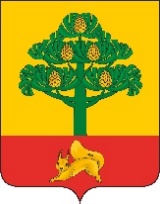 СОСНОВОБОРСКИЙ ГОРОДСКОЙ СОВЕТ ДЕПУТАТОВРЕШЕНИЕ04  июля 2023                                                                                      № 31/135-р г. СосновоборскСОСНОВОБОРСКИЙ ГОРОДСКОЙ СОВЕТ ДЕПУТАТОВРЕШЕНИЕ04  июля 2023                                                                                      № 31/135-р г. Сосновоборск О внесении изменений в решение Сосновоборского городского Совета депутатов от 24.12.2008 №250-р «Об утверждении положения о порядке выплаты пенсии за выслугу лет лицам, замещавшим должности муниципальной службы в городе Сосновоборске»Председатель Сосновоборского 
городского Совета депутатов                            Б.М.Пучкин Глава города Сосновоборска                                А.С. Кудрявцев